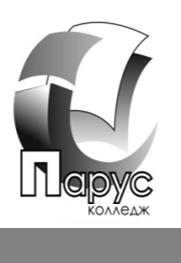 МИНИСТЕРСТВО ОБРАЗОВАНИЯ МОНегосударственное   образовательное частное учреждение профессионального образования«ПОДОЛЬСКИЙ КОЛЛЕДЖ «ПАРУС»142100, г. Подольск, Московская область, ул. Февральская, д.65, тел. 8 (4967) 69-95-88 доб.231Примерная тематика выпускных квалификационных работ по специальности Дизайн (по отраслям)Разработка дизайн-проекта кафе быстрого питания.Разработка дизайн-проекта ресторана.Разработка дизайн-проекта столовой.Разработка дизайн-проекта планетария.Разработка дизайн-проекта балетной студии.Разработка дизайн-проекта аптеки (оптики). Разработка дизайн-проекта проектного бюро.Разработка дизайн-проекта ателье.Разработка дизайн-проекта зоомагазина (груминг-салона).Разработка дизайн-проекта магазина (одежды, продуктов, и др).